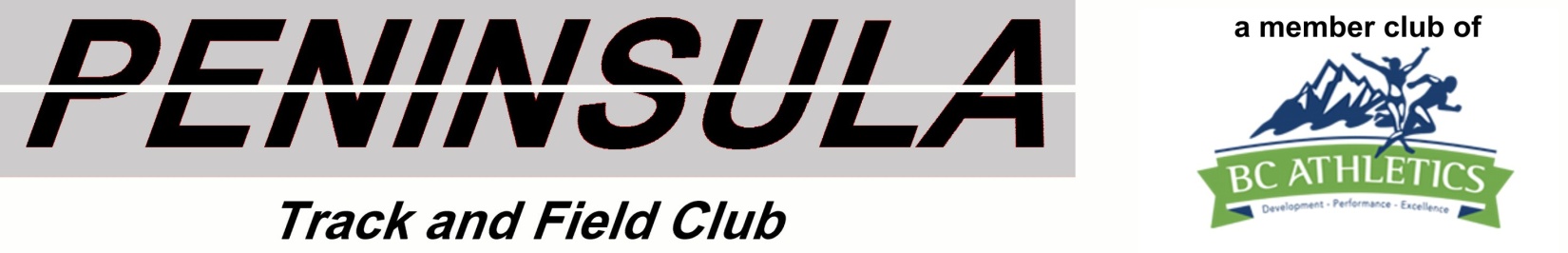 2016 Annual General Meeting, March 15, 2017Events Coordinator/Club Statistician Report  --  Tom Dingle For full details of all meets see the Club website: www.pentrack.orgMEMBERSHIP:  For 2016 the club had 53 members which is 14 less than last year. (0 Track Rascals, 27 Junior Development, 7 Midget, 7 Masters, 7 coaches, and 5 associates). EVENTS: Since the track at Parkland Track can no longer be used for competition the club was unable to host any meets in 2015. Similarly, safety issues prevented us from hosting the Sidney 5 Km Run/Walk on Canada Day. The club did not run the Track Rascals program for 6-8 year olds because of low enrollment.   2017 Coaching Sessions: We had a dedicated group of volunteer coaches who gave hours and hours of time to the club athletes. They were Peter Auvinen,  Danny Daniels, Maria Hilton, Mette Fosberg, Carl Jensen, Cliff McNeil-Smith, and Jack Thornburgh. Several ex-athletes: Caelan MacEwan and Kaelen Smith came out to help. Then there was the occasional parent and other volunteer. Unfortunately other commitments have meant that some of them will not be with us again in 2017. The club has seven members in the Masters category and they train at the Parkland track or independently elsewhere.   UNFORTUNATELY THE BLUE HERON TRACK AT PARKLAND SCHOOL, WHICH WE HAVE BEEN USING FOR PRACTICE AND COMPETITIONS SINCE THE MIDDLE 1980’S, HAS BEEN DECLARED UNSAFE FOR COMPETITION. WE CAN STILL USE IT FOR PRACTICES AND NON COMPETITIVE EVENTS. BUT THERE MAY BE DIFFICULTY USING IT IN FUTURE YEARS AS THE SCHOOL BOARD WANTS TO FIX THE DRAINAGE WHICH MAY IMPACT ON THE TRACKTHERE IS A COMMITTEE LOOKING INTO UPGRADING OR REPLACING THE TRACK BUT THIS FAR THEY HAVE BEEN UNSUCCESSFUL.THEREFORE, FOR THE NEXT FEW YEARS THE CLUB MUST CONCENTRATE ON PROGRAMS WITH GOOD COACHES AND PARTAKE OF COMPETITION AT OTHER VENUES.STATISTICS: Championship Meets 2016 (Provincial, National and International) Pen Track Athletes competed in other meets on and off the Island.  Based on their best performances during the track and field season, Pen Track JD Athletes earned 2 Gold, 9 silver and 5 bronze BC Athletic JD Performance Crests in the 2016 season.In 2016 we had a total of 37 athletes competing in at least one meet.        In the Vancouver Island Track and Field Series  (Victoria, Nanaimo, Port Alberni, Duncan, Courtenay) 22 athletes (19 years and younger) did at least three of the five regular meets and so qualified for Best of 3 Meets  and the Run, Jump, Throw awards in the Island Series with each athlete winning at least one of the two awards. In The Best of 3 Meets competition there were 1 first, 1 second, 1 fifth, 2 sevenths, 1 eighth, 1 ninth, 2 tenths and 13 participation ribbons. In the Run, Jump, Throw competition there were 1 third, 2 fourths, 2 sixths, 1 seventh, 1 ninth, 3 tenths and 7 participation ribbons.  Peninsula Track was fifthth in the team competition, fifth in the boys team competition and fifth in the girls team competition. A number of Masters athletes also competed in the Island series. Peninsula athletes also competed in other meets on the mainland and in the middle school and high school meets on Vancouver Island and the BC High School Championships.Some of our school age athletes also competed in the School Track and Field and Cross Country Series. The club encourages athletes to compete in several events and try to attain personal bests in each event. In 2016 the statistics areFull details of all the above can be found at:  www.bcathletics.orgVOLUNTEERS:1)  We have a dedicated core of volunteers who make it possible for the club’s activities to run smoothly.  Coaches – See above. Others:      President – Carl Jensen Vice President – Registrar - Lesley Foster Treasurer - Chris Lott Secretary - Jenny Sammons Events Coordinator and Statistician – Tom DingleFlorence Dingle – Jack of all trades Plus all the parents who helped out in various capacities. Officiating:  Peninsula’s responsibility at the Island Track Series was to man the long jump.  Club volunteers officiated at all the Island Series meets in a number of events besides the long jump.  2) Outside contributions by club members to the sport of Athletics: Tom Dingle Statistician, BC Athletics JD committeeVIAA (Vancouver Island Athletics Association - http://viaatrack.weebly.com/)This is the coordinating group that sets the schedules for Zone 6 (Vancouver Island and Powell River) and also develops programs for Island athletes.Plans for the coming year:Tentative schedule for the Island series of 2017 is given at:                                                                          http://viaatrack.weebly.com/viaa-series.htmlPut on a series of clinics for athletes.  The clinics are designed to bring the coaches and athletes together to expand their development. Build up an even bigger cadre of officials for the Island series meets. We have developed an in service program for level 1 officials and are developing a similar program to bring them up to level 2.Continue building up a stock of common equipment to be used by all clubs at their meets. BC ATHLETICS BC Athletics has brought their programs in line with the Long Term Athlete Development (LTAD) program which is applies to all youth sports and is supported by Athletics Canada. The 14 year olds (midgets) have been moved under the control of the Track and Field Committee and they now compete together with the 15 year olds as a single category. Junior Development is now only 9 to 13 years old.I will still be acting as statistician for the Junior Development committee and will be happy to pass along any concerns the membership may have to the committee.the 2017 season         Currently there are no plans to host any meets since we can no longer host meets at the Blue Heron Track at Parkland School. However, we are still responsible for running the long jump at Island Meets.Dates of meets can be found at the BC Athletics website: www.bcathletics.org )What we need to do for the future:Send midget athletes and older and coaches to mini clinics organized by VIAA and BC Athletics.Train some of the new parent volunteers in the various aspects of the club’s activities.FIND MORE COACHES!!Meet Pen Track AthletesPlacing Comments BC Summer Games2 athletes1 seventh place Held in AbbotsfordBC Championship Jamboree2 athletes1 seventh placeHeld in NanaimoAmericas Masters Games2 athletesSeveral Gold, Silver and Bronze medalsHeld in VancouverBC Masters Championships3 athletesSeveral Gold, Silver and Bronze medalsHeld in KelownaBC 55+ Games 5 athletes 1Gold, 3 Silvers, 2 Bronzes Held in CoquitlamNo. athletes No. meets No. athletes No. meets 177366725531 104No. athletes No. events No. athletes No. events 11045398418 63671286No. athletes Personal Bests No. athletes Personal Bests11847215562144521374     21133     31011     19